Lampiran 1Nama Kabupaten/Kota Di Jawa TengahLampiran 2Tabulasi Data PenelitianLampiran 3Uji Deskriptif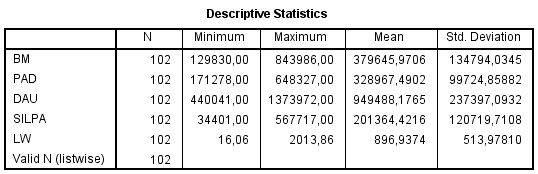 Uji NormalitasUji MultikoleniaritasUji AutokorelasiUji HeteroskedastisitasUji FUji tUji Koefisien DeterminasiNOKabupaten/Kota Di Jawa Tengah1.Kab. Banjarnegara2.Kab. Banyumas3.Kab. Batang4.Kab. Blora5.Kab. Boyolali6.Kab. Brebes7.Kab. Cilacap8.Kab. Demak9.Kab. Grobogan10.Kab. Jepara11.Kab. Karanganyar12.Kab. Kebumen13.Kab. Kendal14.Kab. Klaten15.Kab. Kudus16.Kab. Magelang17.Kab. Pati18.Kab. Pekalongan19.Kab. Pemalang20.Kab. Purbalingga21.Kab. Purworejo22.Kab. Rembang23.Kab. Semarang24.Kab. Sragen25.Kab. Sukoharjo26.Kab. Tegal27.Kab. Temanggung28.Kab. Wonogiri29.Kab. Wonosobo30.Kota Magelang31.Kota Pekalongan32.Kota Salatiga33.Kota Semarang34.Kota Surakarta35.Kota TegalNOKABUPATEN/KOTATAHUNBELANJA MODALPADDAUSiLPALUAS WILAYAH1.Kab. Banjarnegara2016487.536221.048976.643394.3241.069,72.Kab. Banyumas2016400.833541.4181.398.540461.7061.327,63.Kab. Batang2016223.872209.958790.848159.948789,04.Kab. Blora2016434.954171.278943.325139.3181.794,45.Kab. Boyolali2016373.916292.3101.032.744235.7321.015,16.Kab. Brebes2016784.628339.1561.339.382469.6031.657,77.Kab. Cilacap2016843.986428.5981.384.696567.7172.138,58.Kab. Demak2016635.403287.458908.644207.616897,49.Kab. Grobogan2016494.821299.2111.110.337257.4151.975,910.Kab. Jepara2016397.079322.5101.000.373292.2411.004,1611.Kab. Karanganyar2016382.070301.308996.164314.620772,2012.Kab. Kebumen2016649.703291.0161.256.068272.1801.282,7413.Kab. Kendal2016329.821265.074972.953378.2301.002,2714.Kab. Klaten2016220.759224.1971.204.345406.199655,5615.Kab. Kudus2016678.206279.239822.154446.160425,1716.Kab. Magelang2016353.168288.4861.078.982492.8041.085,7317.Kab. Pati2016419.720314.9211.207.509345.7701.491,2018.Kab. Pekalongan2016237.939310.573926.571228.607836,1319.Kab. Pemalang2016246.080275.4581.197.917261.4751.011,9020.Kab. Purbalingga2016299.154251.817897.338264.427777,6521.Kab. Purworejo2016274.263255.599940.778242.8401.034,8222.Kab. Rembang2016345.546234.168785.381396.6081.014,1023.Kab. Semarang2016381.465318.536968.848187.736946,8624.Kab. Sragen2016325.397297.1761.067.774235.121946,4925.Kab. Sukoharjo2016327.611363.163959.910366.311466,6626.Kab. Tegal2016516.642316.0511.162.102412.629879,7027.Kab. Temanggung2016398.487281.328807.995188.310870,2328.Kab. Wonogiri2016404.554218.6051.145.434305.1811.822,3729.Kab. Wonosobo2016276.910199.895841.407238.041984,6830.Kota Magelang2016221.924220.316447.910201.22718,1231.Kota Pekalongan2016201.951178.604457.085118.48644,9632.Kota Salatiga2016267.295203.769456.080336.63052,9633.Kota Semarang20161.026.7171.491.6461.211.7081.194.349373,6734.Kota Surakarta2016307.534425.503841.536222.18744,0335.Kota Tegal2016248.511287.344490.772141.70434,4936.Kab. Banjarnegara2017562.843297.485959.486195.4911.069,737.Kab. Banyumas2017472.485619.7021.373.972389.7371.327,638.Kab. Batang2017163.668219.807779.01093.696789,039.Kab. Blora2017420.865280.042926.75443.6481.794,440.Kab. Boyolali2017420.150388.0151.014.602143.0831.015,141.Kab. Brebes2017593.491523.6611.317.06292.5291.657,742.Kab. Cilacap2017650.976648.0911.360.371200.4012.138,543.Kab. Demak2017457.259309.612892.68266.941897,444.Kab. Grobogan2017603.354440.4561.091.591119.8681.975,945.Kab. Jepara2017404.346325.530982.800223.9421.004,1646.Kab. Karanganyar2017271.970415.143978.665223.810772,2047.Kab. Kebumen2017433.698443.6091.234.003160.9121.282,7448.Kab. Kendal2017321.439404.979955.861297.1251.002,2749.Kab. Klaten2017364.937371.7181.271.590374.232655,5650.Kab. Kudus2017500.781366.031807.711182.034425,1751.Kab. Magelang2017502.862403.5611.060.028457.5691.085,7352.Kab. Pati2017448.942449.8211.186.297178.4821.491,2053.Kab. Pekalongan2017336.816305.394910.294203.986836,1354.Kab. Pemalang2017336.089425.8931.176.873166.4671.011,9055.Kab. Purbalingga2017400.355355.859881.574160.237777,6556.Kab. Purworejo2017465.127298.606924.252339.1921.034,8257.Kab. Rembang2017353.771300.319771.584214.4951.014,1058.Kab. Semarang2017346.459417.418951.828152.230946,8659.Kab. Sragen2017349.520404.5691.049.017206.838946,4960.Kab. Sukoharjo2017250.940464.567906.417289.621466,6661.Kab. Tegal2017437.759375.5311.141.688119.670879,7062.Kab. Temanggung2017313.435308.467793.801111.282870,2363.Kab. Wonogiri2017503.215333.8401.125.313196.4631.822,3764.Kab. Wonosobo2017311.016228.017826.626178.536984,6865.Kota Magelang2017233.071233.558440.041162.34518,1266.Kota Pekalongan2017220.687192.003449.05696.58944,9667.Kota Salatiga2017217.848220.243448.068265.45052,9668.Kota Semarang20171.275.3591.791.8861.190.422818.140373,6769.Kota Surakarta2017469.587527.544826.753230.63344,0370.Kota Tegal2017205.550306.831482.151112.93234,4971.Kab. Banjarnegara2018432.189235.994959.48682.6261.023,772.Kab. Banyumas2018536.186648.3271.373.972254.0001.335,373.Kab. Batang2018129.830237.548781.38360.550788,774.Kab. Blora2018423.228203.183926.68340.1571.804,675.Kab. Boyolali2018462.095342.9571.014.60264.0001.008,576.Kab. Brebes2018402.012346.9081.321.79834.4011.902,477.Kab. Cilacap2018567.351527.5781.362.444145.6642.124,578.Kab. Demak2018346.045342.325894.37764.895900,179.Kab. Grobogan2018376.267315.7441.094.46050.9392.013,8680.Kab. Jepara2018361.392369.330984.915252.6441.059,2581.Kab. Karanganyar2018232.193343.156978.665107.045775,4482.Kab. Kebumen2018442.056352.0471.234.003176.1321.211,7483.Kab. Kendal2018291.281335.892956.331124.3001.118,1384.Kab. Klaten2018317.540395.8841.237.967155.250658,2285.Kab. Kudus2018343.949337.365807.05763.569425,1586.Kab. Magelang2018619.732325.0891.060.541187.7061.102,9387.Kab. Pati2018297.331384.0421.189.797116.4361.489,1988.Kab. Pekalongan2018434.428311.288915.15493.797837,0089.Kab. Pemalang2018288.309300.4821.180.83493.3001.118,0390.Kab. Purbalingga2018317.084282.679881.57447.300677,5591.Kab. Purworejo2018290.519286.972924.252114.0911.091,4992.Kab. Rembang2018363.852296.676771.584103.650887,1393.Kab. Semarang2018342.939383.476952.36245.346950,2194.Kab. Sragen2018408.470334.3031.049.01756.394941,5495.Kab. Sukoharjo2018375.803433.485906.417270.551489,1296.Kab. Tegal2018507.204372.2831.144.494169.163876,1097.Kab. Temanggung2018226.739252.020793.48646.514837,7198.Kab. Wonogiri2018334.992269.0321.124.73395.0001.793,6799.Kab. Wonosobo2018361.634226.819827.792179.050981,41100.Kota Magelang2018223.260249.877440.041103.64216,06101.Kota Pekalongan2018177.209179.224449.05643.00045,25102.Kota Salatiga2018182.416208.926448.06835.39057,36103.Kota Semarang20181.611.8081.821.2741.190.422872.593373,78104.Kota Surakarta2018430.422527.739826.588110.93346,01105.Kota Tegal2018140.883275.021482.151112.16739,68One-Sample Kolmogorov-Smirnov TestOne-Sample Kolmogorov-Smirnov TestOne-Sample Kolmogorov-Smirnov TestUnstandardized ResidualNN102Normal Parametersa,bMean,0000000Normal Parametersa,bStd. Deviation101179,87934407Most Extreme DifferencesAbsolute,078Most Extreme DifferencesPositive,078Most Extreme DifferencesNegative-,040Test StatisticTest Statistic,078Asymp. Sig. (2-tailed)Asymp. Sig. (2-tailed),136ca. Test distribution is Normal.a. Test distribution is Normal.a. Test distribution is Normal.b. Calculated from data.b. Calculated from data.b. Calculated from data.c. Lilliefors Significance Correction.c. Lilliefors Significance Correction.c. Lilliefors Significance Correction.CoefficientsaCoefficientsaCoefficientsaCoefficientsaCoefficientsaCoefficientsaCoefficientsaCoefficientsaCoefficientsaModelModelUnstandardized CoefficientsUnstandardized CoefficientsStandardized CoefficientstSig.Collinearity StatisticsCollinearity StatisticsModelModelBStd. ErrorBetatSig.ToleranceVIF1(Constant)30558,14854933,553,556,5791PAD,461,105,3414,379,000,9571,0451DAU,048,047,0841,015,313,8391,1921SILPA,335,086,3003,890,000,9751,0261LW94,06721,991,3594,278,000,8261,210a. Dependent Variable: BMa. Dependent Variable: BMa. Dependent Variable: BMa. Dependent Variable: BMa. Dependent Variable: BMa. Dependent Variable: BMa. Dependent Variable: BMa. Dependent Variable: BMa. Dependent Variable: BMModel SummarybModel SummarybModel SummarybModel SummarybModel SummarybModel SummarybModelRR SquareAdjusted R SquareStd. Error of the EstimateDurbin-Watson1,661a,437,413103244,987722,085a. Predictors: (Constant), LW, SILPA, PAD, DAUa. Predictors: (Constant), LW, SILPA, PAD, DAUa. Predictors: (Constant), LW, SILPA, PAD, DAUa. Predictors: (Constant), LW, SILPA, PAD, DAUa. Predictors: (Constant), LW, SILPA, PAD, DAUa. Predictors: (Constant), LW, SILPA, PAD, DAUb. Dependent Variable: BMb. Dependent Variable: BMb. Dependent Variable: BMb. Dependent Variable: BMb. Dependent Variable: BMb. Dependent Variable: BMCorrelationsCorrelationsCorrelationsCorrelationsCorrelationsCorrelationsCorrelationsCorrelationsPADDAUSILPALWUnstandardized ResidualSpearman's rhoPADCorrelation Coefficient1,000,060,117,166-,003Spearman's rhoPADSig. (2-tailed).,552,243,096,975Spearman's rhoPADN102102102102102Spearman's rhoDAUCorrelation Coefficient,0601,000-,121,263**,050Spearman's rhoDAUSig. (2-tailed),552.,228,008,615Spearman's rhoDAUN102102102102102Spearman's rhoSILPACorrelation Coefficient,117-,1211,000-,042-,108Spearman's rhoSILPASig. (2-tailed),243,228.,674,279Spearman's rhoSILPAN102102102102102Spearman's rhoLWCorrelation Coefficient,166,263**-,0421,000,034Spearman's rhoLWSig. (2-tailed),096,008,674.,732Spearman's rhoLWN102102102102102Spearman's rhoUnstandardized ResidualCorrelation Coefficient-,003,050-,108,0341,000Spearman's rhoUnstandardized ResidualSig. (2-tailed),975,615,279,732.Spearman's rhoUnstandardized ResidualN102102102102102**. Correlation is significant at the 0.01 level (2-tailed).**. Correlation is significant at the 0.01 level (2-tailed).**. Correlation is significant at the 0.01 level (2-tailed).**. Correlation is significant at the 0.01 level (2-tailed).**. Correlation is significant at the 0.01 level (2-tailed).**. Correlation is significant at the 0.01 level (2-tailed).**. Correlation is significant at the 0.01 level (2-tailed).**. Correlation is significant at the 0.01 level (2-tailed).ANOVAaANOVAaANOVAaANOVAaANOVAaANOVAaANOVAaModelModelSum of SquaresdfMean SquareFSig.1Regression801138439202,7194200284609800,68018,789,000b1Residual1033974166392,1939710659527488,5791Total1835112605594,912101a. Dependent Variable: BMa. Dependent Variable: BMa. Dependent Variable: BMa. Dependent Variable: BMa. Dependent Variable: BMa. Dependent Variable: BMa. Dependent Variable: BMb. Predictors: (Constant), LW, SILPA, PAD, DAUb. Predictors: (Constant), LW, SILPA, PAD, DAUb. Predictors: (Constant), LW, SILPA, PAD, DAUb. Predictors: (Constant), LW, SILPA, PAD, DAUb. Predictors: (Constant), LW, SILPA, PAD, DAUb. Predictors: (Constant), LW, SILPA, PAD, DAUb. Predictors: (Constant), LW, SILPA, PAD, DAUCoefficientsaCoefficientsaCoefficientsaCoefficientsaCoefficientsaCoefficientsaCoefficientsaModelModelUnstandardized CoefficientsUnstandardized CoefficientsStandardized CoefficientstSig.ModelModelBStd. ErrorBetatSig.1(Constant)30558,14854933,553,556,5791PAD,461,105,3414,379,0001DAU,048,047,0841,015,3131SILPA,335,086,3003,890,0001LW94,06721,991,3594,278,000a. Dependent Variable: BMa. Dependent Variable: BMa. Dependent Variable: BMa. Dependent Variable: BMa. Dependent Variable: BMa. Dependent Variable: BMa. Dependent Variable: BMModel SummarybModel SummarybModel SummarybModel SummarybModel SummarybModelRR SquareAdjusted R SquareStd. Error of the Estimate1,661a,437,413103244,98772a. Predictors: (Constant), LW, SILPA, PAD, DAUa. Predictors: (Constant), LW, SILPA, PAD, DAUa. Predictors: (Constant), LW, SILPA, PAD, DAUa. Predictors: (Constant), LW, SILPA, PAD, DAUa. Predictors: (Constant), LW, SILPA, PAD, DAUb. Dependent Variable: BMb. Dependent Variable: BMb. Dependent Variable: BMb. Dependent Variable: BMb. Dependent Variable: BM